          АКАДЕМИЯ МВД РЕСПУБЛИКИ БЕЛАРУСЬ  ЦЕНТРАЛЬНАЯ БИБЛИОТЕКА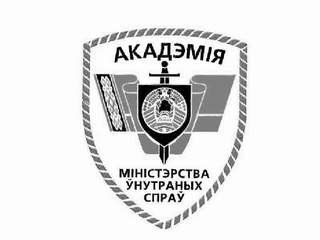            ИНФОРМАЦИОННО-БИБЛИОГРАФИЧЕСКИЙ            БЮЛЛЕТЕНЬ НОВЫХ ПОСТУПЛЕНИЙ     № 3/ 01.07.2020 - 29.09.2020 /Минск 2020Введение«Информационно-библиографический бюллетень новых поступлений» ежеквартально информирует о новых поступлениях в центральную библиотеку и ее филиалы. Бюллетень составлен на основе записей электронного каталога в формате BELMARC с использованием АБИС ALIS-WEB. Материал расположен в систематическом порядке по отраслям знания, внутри разделов — по алфавиту авторов и заглавий. Записи включают полное библиографическое описание изданий. В конце описания указывается шифр книги (УДК) и сигл размещения.Расшифровка сигл размещениячз1 — читальный залаул — абонемент учебной литературынз — научный залсэф — следственно-экспертный факультетуиф — уголовно-исполнительный факультетЭБ — электронная библиотекаОглавлениеВведение	2Расшифровка сигл размещения	20 Культурология. Печать. Наука. Словари. Энциклопедии	331  Демография. Социология. Статистика	432 Политика	434 Право. Юридические науки	5340 Право в целом. Пропедевтика. Методы и вспомогательные правовые науки	6341 Международное право	7342 Государственное право. Конституционное право. Административное право	7343 Уголовное право. Уголовное судопроизводство. Криминология. Криминалистика	8343.1 Уголовное судопроизводство	8343.2 Уголовное право. Общая часть	10343.3/.7 Уголовное право. Особенная часть	11343.8 Исполнение наказания. Предупреждение преступлений	11343.9 Криминология	12343.98 Криминалистика. Оперативно-розыскная деятельность	13346  Хозяйственное право. Правовые основы государственного регулирования экономики	14347 Гражданское право. Судоустройство	14349 Специальные отрасли права. Отрасли права смешанного характера	15351.74 Органы охраны общественного порядка. Милиция. Полиция	16355 Военное дело	1937 Образование. Воспитание. Обучение	196 Прикладные науки. Общие вопросы	197 Искусство. Спорт	2080 Языкознание. Риторика	2182/89  Художественная литература	2294 География. Биографии. История	26Составитель: Волкова Е. К.       Редактор: Кучерявая С. И.© Центральная библиотека Академии МВД Республики Беларусь|никогда не удалять0 Культурология. Печать. Наука. Словари. Энциклопедии0 Культурология. Печать. Наука. Словари. Энциклопедии0 Культурология. Печать. Наука. Словари. ЭнциклопедииБолтачев, Э. Ф. Правовые основы информационных технологий [Электронный ресурс] : сборник задач / Э. Ф. Болтачев, И. В. Горошко, В. Н. Лебедев ; Министерство внутренних дел Российской Федерации, Академия управления МВД России. - Москва : Академия управления МВД России, 2019. - 23 с. - 1 электронный документ УДК 004:34ЭБДеятельность органов внутренних дел по борьбе с преступлениями, совершенными с использованием информационных, коммуникационных и высоких технологий [Электронный ресурс] : учебное пособие : Ч. 1 / [Ю. В. Гаврилин и др.] ; Министерство внутренних дел Российской Федерации, Академия управления . - Москва : Академия управления МВД России, 2019. - 206 с. - 1 электронный документ УДК 004:34ЭБСамойлов, С. Ф.  История и философия науки [Электронный ресурс]	 : учебное пособие / С. Ф. Самойлов ; Краснодарский университет МВД России. - Краснодар : Краснодарский университет МВД России, 2019. - 157 с. - 1 электронный документ УДК 001 ЭБСловарь-справочник по информационной безопасности : в 2 т. : Т. 1 / Комитет государственной безопасности Республики Беларусь, Государственное учреждение образования "Институт национальной безопасности Республики Беларусь" ; [составители: А. А. Павловский, Е. А. Шпаковский] ; под общей редакцией А. А. Павловского. - 2-е издание, дополненное. - Минск : ИНБ, 2020. - 454 с. УДК 004:34чз1Словарь-справочник по информационной безопасности : в 2 т. : Т. 2 / Комитет государственной безопасности Республики Беларусь, Государственное учреждение образования "Институт национальной безопасности Республики Беларусь" ; [составители: А. А. Павловский, Е. А. Шпаковский] ; под общей редакцией А. А. Павловского. - 2-е издание, дополненное. - Минск : ИНБ, 2020. - 239 с. УДК 004:34чз1Теория и практика борьбы с компьютерной преступностью [Текст : Электронный ресурс] : материалы заочной Международной научно-практической конференции (Минск, октябрь 2019 г.) / [редколлегия: Д. Н. Лахтиков (ответственный редактор) и др.]. - Минск : Академия МВД, 2020. - 112 с. УДК 004:34 чз1 аул уиф сэф ЭБЧудиловская, Т. Г. Информатика и математика [Текст : Электронный ресурс]
 : учебное пособие для курсантов учреждений высшего образования по специальности "Судебные криминалистические экспертизы" / Т. Г. Чудиловская ; Учреждение образования "Академия Министерства внутренних дел Республики Беларусь" . - Минск : Академия МВД, 2020. - 293 с. УДК 004 чз1 сэф ЭБ1 Философские науки. Психология. Логика1 Философские науки. Психология. Логика1 Философские науки. Психология. ЛогикаПастушеня, А. Н. Юридическая психология : учебное пособие для студентов и курсантов учреждений высшего образования по специальностям "Правоведение", "Экономическое право", "Судебные криминалистические экспертизы", "Государственное управление и право" / А. Н. Пастушеня, А. А. Урбанович ; Учреждение образования "Академия Министерства внутренних дел Республики Беларусь". - Минск : Академия МВД, 2020. - 275 с. УДК 159.9:34чз1 уиф сэф аул31  Демография. Социология. Статистика31  Демография. Социология. Статистика31  Демография. Социология. СтатистикаОсновы конфликтологии в деятельности руководителей органов внутренних дел [Электронный ресурс] : учебное пособие / [В. В. Вахнина и др.]; под редакцией В. В. Вахниной ; Министерство внутренних дел Российской Федерации, Академия управления. - Москва : Академия управления МВД России, 2019. - 99 с. - 1 электронный документ УДК 316.48 ЭБСтригуненко, Ю. В. Девиация как фактор социальной дезадаптации сотрудников правоохранительных органов в современном российском обществе [Электронный ресурс] / Ю. В. Стригуненко, И. К. Стригуненко ; Краснодарский университет МВД России. - Краснодар : Краснодарский университет МВД России, 2019. - 150 с.. - 1 электронный документ УДК 316.6ЭБ32 Политика32 Политика32 ПолитикаГосударственно-правовые основы миграции и миграционных процессов в Российской Федерации [Электронный ресурс] : учебное пособие для курсантов и слушателей образовательных организаций системы МВД России, сотрудников органов внутренних дел Российской Федерации / [И. Ф. Амельчаков и др. ; под общей редакцией А. С. Прудникова, И. Ф. Амельчакова] ; Белгородский юридический институт МВД России имени И. Д. Путилина. - Белгород : Белгородский юридический институт МВД России имени И. Д. Путилина, 2020. - 206 с. - 1 электронный документ УДК 325 ЭБМасленченко, С. В. Идеология белорусского государства : учебное пособие для слушателей системы дополнительного образования взрослых по специальностям переподготовки "Управление органами внутренних дел", "Идеологическая работа в органах внутренних дел", "Воспитательная работа с осужденными" ; С. В. Масленченко ; Учреждение образования "Академия Министерства внутренних дел Республики Беларусь". - Минск : Академия МВД, 2020. - 169 с. УДК 32.001чз1 уиф сэфМиграция, вынужденная миграция и безгражданство : пособие по вопросам беженцев / [А. В. Селиванов и др.]. - Минск : Четыре четверти, 2020. - 197, [2] с. УДК 325 чз1 аул уиф сэфРеспублика Беларусь - 25 лет созидания и свершений : [в 7 т.] : Т. 2 : Безопасность граждан, общества, государства / [В. В. Андрухов и др.] ; редакционный совет: В. П. Андрейченко и др.; [научно-редакционная коллегия тома: С. В. Зась и др.]. - Минск : Беларуская навука, 2020. - 650 с. УДК 321(476)чз1Республика Беларусь - 25 лет созидания и свершений : [в 7 т.] : Т. 3 : Экономическое развитие / [Н. А. Абрамчук и др.] ; редакционный совет: В. П. Андрейченко и др.; [научно-редакционная коллегия тома: М. В. Мясникович и др.]. - Минск : Беларуская навука, 2020. - 794 с. УДК 321(476)чз1Республика Беларусь - 25 лет созидания и свершений : [в 7 т.] : Т. 4 : Агропромышленный комплекс. Архитектура и градостроительство. Беларусь на мировой арене / [М. Н. Антоненко и др.] ; редакционный совет: В. П. Андрейченко и др.; [научно-редакционная коллегия тома: В. В. Азаренко и др.]. - Минск : Беларуская навука, 2020. - 794 с. УДК 321(476)чз133 Экономика. Экономические науки33 Экономика. Экономические науки33 Экономика. Экономические наукиНалоговый кодекс Республики Беларусь : [принят Палатой представителей 15 ноября 2002 г. : одобрен Советом Республики 2 декабря 2002 г.] : с изменениями и дополнениями по состоянию на 1 января 2019 года. - Минск : Национальный центр правовой информации Республики Беларусь, 2019. - 991, [1] с. УДК 336:34 сэфСовременные механизмы обеспечения органами внутренних дел экономической безопасности в банковском секторе экономики [Электронный ресурс]
 : учебное пособие / [Ю. Г. Наумов и др.] ; Академия управления МВД России. - Москва : Академия управления МВД России, 2019. - 93 с. - 1 электронный документ УДК 336ЭБХанов, Т. А. Развитие "зеленой" экономики Республики Казахстан путем рационального использования природного капитала: правовые и эколого-экономические аспекты : [монография] / Ханов Т. А., Сихимбаев М. Р. - Караганды :  Карагандинский экономический университет Казпотребсоюза, 2016. - 245 с. УДК 338аулШох, М. А. Основы функционирования ресурсных рынков [Текст : Электронный ресурс] : учебное пособие для курсантов и слушателей образовательных организаций высшего образования системы МВД России, сотрудников органов внутренних дел Российской Федерации / М. А. Шох, Е. Н. Зенова ; Министерство внутренних дел Российской Федерации, Нижегородская академия. - 2-е издание, доработанное. - Нижний Новгород : НА МВД России, 2020. - 118 с.  УДК 33аул34 Право. Юридические науки34 Право. Юридические науки34 Право. Юридические наукиАктуальные вопросы права и правоприменения [Электронный ресурс] : материалы Всероссийской научно-практической конференции, (25 октября 2019 г.) / [редколлегия: С. Н. Гонтарь (председатель) и др.]. - Краснодар : Краснодарский университет МВД России, 2020. - 237 с. - 1 электронный документ УДК 34 ЭБАннотированный сборник научно-исследовательских работ ФГКУ "ВНИИ МВД России", завершенных в 2018 году / [составители: И. А. Прохорцев и др.] ; Федеральное государственное казенное учреждение "Всероссийский научно-исследовательский институт Министерства внутренних дел Российской Федерации". - Москва : ФГКУ "ВНИИ МВД России", 2019. - 34 с. УДК 34 чз1Научные труды Тюменского института повышения квалификации сотрудников МВД России : сборник статей / Министерство внутренних дел Российской Федерации, Тюменский институт повышения квалификации сотрудников МВД России ; [редколлегия: В. А. Иоголевич (председатель) и др. ]. - Тюмень : Тюменский институт повышения квалификации сотрудников МВД России, 2019. - 215 с. - (Практика, опыт, знание, профессионализм!) УДК 34 чз1Политико-правовые аспекты классического евразийства : материалы круглого стола: тезисы, стенограмма, обзор дискуссии  [Москва, 22 ноября 2012 г.] / Национальный исследовательский университет "Высшая школа экономики", Факультет права, Кафедра теории права и сравнительного правоведения ; [научный редактор и составитель Б. В. Назмутдинов ]. - Москва : НИУ ВШЭ, 2013. - 96 с. УДК 34(09) чз1Право и государство: проблемы методологии, теории и истории [Электронный ресурс] : материалы VIII Всероссийской научно-практической конференции, (17 мая 2019 г., [г. Краснодар]) / [редколлегия: Л. В. Карнаушенко (председатель) и др.]. - Краснодар : Краснодарский университет МВД России, 2019. - 350 с. - 1 электронный документ УДК 34 ЭБЧеловек. Общество. Право : материалы международной научной конференции курсантов, слушателей и студентов (24 апреля 2019 г.) : Вып. 10 / [редколлегия: И. А. Белецкий (председатель) и др.]. - Омск : ОмА МВД России, 2020. - 203 с. УДК 34 чз1 аул уиф сэф340 Право в целом. Пропедевтика. Методы и вспомогательные правовые науки340 Право в целом. Пропедевтика. Методы и вспомогательные правовые науки340 Право в целом. Пропедевтика. Методы и вспомогательные правовые наукиНазмутдинов, Б. В. Политико-правовые воззрения евразийцев в российском государствоведении XX века : учебное пособие / Б. В. Назмутдинов  ; Национальный исследовательский университет "Высшая школа экономики", Кафедра теории права и сравнительного правоведения. - Москва : НИУ ВШЭ, 2013. - 246 с. УДК 340.12 чз1Попов, В. В. Судебная медицина и судебная психиатрия [Электронный ресурс] : учебно-практическое пособие / В. В. Попов ; Федеральное государственное казенное образовательное учреждение высшего образования "Ростовский юридический институт Министерства внутренних дел Российской Федерации" (ФГКОУ ВО РЮИ МВД России). - Ростов-на-Дону : ФГКОУ ВО РЮИ МВД России, 2020. - 63 с. - 1 электронный документ УДК 340.6 ЭБРешетун, А. М. Вскрытие покажет: записки увлеченного судмедэксперта / Алексей Решетун. - 3-е издание, расширенное и дополненное. - Москва : Альпина Паблишер, 2019. - 311, [1] с. УДК 340.6аул341 Международное право341 Международное право341 Международное правоПрава человека, миграция и безопасность: международные стандарты и конституционные принципы  [Текст : Электронный ресурс]	 : сборник научных статей / [редакционная коллегия: В. Ч. Родевич (ответственный редактор) и др.] ; Учреждение образования "Академия Министерства внутренних дел Республики Беларусь". - Минск : Академия МВД, 2020. - 151 c. УДК 341 чз1 аул уиф сэф ЭБСазон, К. Д. Обеспечение прав человека в деятельности органов внутренних дел : учебное пособие для курсантов и студентов учреждений высшего образования по специальности "Правоведение" / К. Д. Сазон, Р. А. Середа ; Учреждение образования "Академия Министерства внутренних дел Республики Беларусь" . - Минск : Академия МВД, 2020. - 206 с. УДК 341чз1 аул уиф сэф342 Государственное право. Конституционное право. Административное право342 Государственное право. Конституционное право. Административное право342 Государственное право. Конституционное право. Административное правоИзбирательный кодекс Республики Беларусь : [принят Палатой представителей 24 января 2000 г. : одобрен Советом Республики 31 января 2000 г.] : по состоянию на 2 сентября 2019 года. - Минск : Национальный центр правовой информации Республики Беларусь, 2019. - 206, [1] с. УДК 342.8сэфИзбирательный кодекс Республики Беларусь : [принят Палатой представителей 24 января 2000 г. : одобрен Советом Республики 31 января 2000 г.] : по состоянию на 27 ноября 2018 года. - Минск : Национальный центр правовой информации Республики Беларусь, 2018. - 222, [1] с. УДК 342.8сэфИзбирательный кодекс Республики Беларусь : [принят Палатой представителей 24 января 2000 г. : одобрен Советом Республики 31 января 2000 г.] : по состоянию на 5 июня 2020 года. - Минск : Национальный центр правовой информации Республики Беларусь, 2020. - 206, [1] с. УДК 342.8сэфКодекс Республики Беларусь об административных правонарушениях : [принят Палатой представителей 17 декабря 2002 года : одобрен Советом Республики 2 апреля 2003 года]; Процессуально-исполнительный кодекс Республики Беларусь об административных правонарушениях : [принят Палатой представителей 9 ноября 2006 года : одобрен Советом Республики 1 декабря 2006 года] : с изменениями и дополнениями, внесенными законами Республики Беларусь от 17 июля 2018 года . - Минск : Национальный центр правовой информации Республики Беларусь, 2018. - 510, [1] с. УДК 342.9аул сэфКонституция Республики Беларусь = Канстытуцыя Рэспублікі Беларусь = Constitution of the Republic of Belarus : [с изменениями и дополнениями, принятыми на республиканских референдумах 24 ноября 1996 года и 17 октября 2004 года]. - Минск : Национальный центр правовой информации Республики Беларусь, 2017. - 155, [4] c. УДК 342аулОбеспечение законности, соблюдение прав и свобод человека и гражданина в деятельности органов внутренних дел [Электронный ресурс] : учебное пособие / [В. В. Барбин и др.] ; Министерство внутренних дел Российской Федерации, Академия управления . - Москва : Академия управления МВД России, 2019. - 107 с. - 1 электронный документ УДК 342.7ЭБ343 Уголовное право. Уголовное судопроизводство. Криминология. Криминалистика343 Уголовное право. Уголовное судопроизводство. Криминология. Криминалистика343 Уголовное право. Уголовное судопроизводство. Криминология. КриминалистикаУголовная политика и культура противодействия преступности [Электронный ресурс] : материалы Международной научно-практической конференции, (20 сентября 2019 г., [г. Краснодар]) : в 2 т. : Т. 1 / [редколлегия: А. Л. Осипенко (председатель) и др.]. - Краснодар : Краснодарский университет МВД России, 2019. - 360 с. . - 1 электронный документ УДК 343 ЭБУголовная политика и культура противодействия преступности [Электронный ресурс] : материалы Международной научно-практической конференции, (20 сентября 2019 г., [г. Краснодар]) : в 2 т. : Т. 2 / [редколлегия: А. Л. Осипенко (председатель) и др.]. - Краснодар : Краснодарский университет МВД России, 2019. - 367, [1] с. - 1 электронный документ УДК 343 ЭБУголовная политика России на современном этапе: состояние, тенденции, перспективы [Электронный ресурс] : сборник статей Международной научно-практической конференции [г. Москва, 14 декабря 2018 г.] / [редколлегия: М. Ю. Воронин и др.]. - Москва : Академия управления МВД России, 2019. - 208 с. - 1 электронный документ УДК 343 ЭБЭффективное противодействие преступности в условиях глобализации: проблемы и перспективы [Электронный ресурс] : материалы Международной научно-практической  конференции, (17–18 мая 2019 г.) / [редколлегия: Т. М. Тхазеплов (председатель) и др.]. - Краснодар : Краснодарский университет МВД России, 2020. - 200, [1] с. - 1 электронный документ УДК 343 ЭБ343.1 Уголовное судопроизводство343.1 Уголовное судопроизводство343.1 Уголовное судопроизводствоАктуальные проблемы уголовно-процессуального права [Текст : Электронный ресурс] : учебное пособие для обучающихся учреждений высшего образования Министерства внутренних дел Республики Беларусь по специальности 1-24 80 01 "Юриспруденция" / [Н. А. Борисенко и др.]; под общей редакцией П. В. Гридюшко ; Учреждение образования "Академия Министерства внутренних дел Республики Беларусь". - Минск : Академия МВД, 2020. - 382, [1] c. УДК 343.1чз1 аул уиф сэф ЭБАхмедов, У. Н. Порядок и основания прекращения уголовного преследования в отношении несовершеннолетнего с применением принудительной меры воспитательного воздействия : учебное пособие для курсантов и слушателей образовательных организаций системы МВД России, сотрудников органов внутренних дел Российской Федерации / У. Н. Ахмедов, Н. Ю. Дутов, И. С. Федотов ; Воронежский институт МВД России. - Воронеж : Воронежский институт МВД России, 2020. - 89 с. УДК 343.1чз1Вопросы уголовного права и процесса в практике опротестования судебных решений по уголовным делам : 2017-2019 гг. : практическое пособие / Генеральная прокуратура Республики Беларусь ; [составители: А. К. Стук и др. ; под общей редакцией А. В. Конюка]. - Минск : Белорусский Дом печати, 2020. - 504, [1] с. - (Практика прокурорского надзора) УДК 343.1чз1 аулГрачев, С. А. Уголовно-процессуальные категории в решениях высших судебных инстанций Российской Федерации [Текст : Электронный ресурс] : учебно-методическое пособие / С. А. Грачев, Т. В. Хмельницкая ; Министерство внутренних дел Российской Федерации, Нижегородская академия. - Нижний Новгород : НА МВД России, 2020. - 42 с.  УДК 343.1чз1ЭБЗайцева, Е. А. Уголовно-процессуальная деятельность органов дознания системы МВД России как сфера реализации контрольно-надзорных полномочий [Электронный ресурс] : монография / Е. А. Зайцева, Ю. С. Митькова, М. М. Сеидов ; Министерство внутренних дел Российской Федерации, Волгоградская академия. - Волгоград : Волгоградская академия МВД России, 2020. - 299 с. - 1 электронный документ УДК 343.1ЭБКолбасина, Е. Е. Следственные действия в уголовном судопроизводстве России и Республики Казахстан [Электронный ресурс]	 : учебное пособие / Е. Е. Колбасина, Н. С. Костенко ; Министерство внутренних дел Российской Федерации, Волгоградская академия. - Волгоград : Волгоградская академия МВД России, 2020. - 75 с. - 1 электронный документ УДК 343.1ЭБКрасильников, А. В. Правовое обеспечение уголовно-процессуальной деятельности органов внутренних дел [Электронный ресурс] : учебное наглядное пособие / А. В. Красильников ; Академия управления МВД России. - Москва : Академия управления МВД России, 2019. - 53 с. - 1 электронный документ УДК 343.1ЭБНасонова, И. А. Начальник подразделения дознания в уголовном судопроизводстве России : учебное пособие / И. А. Насонова, Т. А. Красноруцкая ; Воронежский институт МВД России. - Воронеж : Воронежский институт МВД России, 2020. - 75 с. УДК 343.1чз1Свежинцев, Е. И. Реализация права на доступ к информации в досудебном производстве по уголовным делам [Электронный ресурс] : монография / Е. И. Свежинцев ; под редакцией Е. А. Зайцевой ; Министерство внутренних дел Российской Федерации, Волгоградская академия. - Волгоград : Волгоградская академия МВД России, 2020. - 196 с. - 1 электронный документ УДК 343.1ЭБУголовно-процессуальное право: особенная часть [Электронный ресурс]	 : учебно-методическое пособие / Т. И. Джелали [и др.] ; Федеральное государственное казенное образовательное учреждение высшего образования "Ростовский юридический институт Министерства внутренних дел Российской Федерации" (ФГКОУ ВО РЮИ МВД России). - Ростов-на-Дону : ФГКОУ ВО РЮИ МВД России, 2020. - 151 с. - 1 электронный документ УДК 343.1ЭБУголовно-процессуальный кодекс Республики Беларусь : [16 июля 1999 г. № 295-З : принят Палатой представителей 24 июня 1999 г. : одобрен Советом Республики 30 июня 1999 г. : по состоянию на 5 августа 2020 г.]. - Минск : Академия МВД, 2020. - 380 с. УДК 343.1чз1 уиф сэфУголовный процесс и криминалистика: теория, практика, дидактика [Электронный ресурс] : сборник статей IV Всероссийской научно-практической конференции [г. Москва, 5 октября 2018 г. / под редакцией А. В. Красильникова]. - Москва : Академия управления МВД России, 2019. - 353 с.  - 1 электронный документ УДК 343.1 ЭБШавкарова, Е. Е.  Процессуальные документы следователя [Электронный ресурс]	 : учебно-практическое пособие / Е. Е. Шавкарова, Д. Г. Скориков, Д. В. Васильев ; Министерство внутренних дел Российской Федерации, Волгоградская академия. - Волгоград : Волгоградская академия МВД России, 2020. - 234 с. - 1 электронный документ УДК 343.1ЭБШевченко, М. С. Особенности перевода документации судопроизводства (на примере английского языка) [Электронный ресурс]	 : научно-практическое пособие / М. С. Шевченко ; Федеральное государственное казенное образовательное учреждение высшего образования "Ростовский юридический институт Министерства внутренних дел Российской Федерации" (ФГКОУ ВО РЮИ МВД России). - Ростов-на-Дону : ФГКОУ ВО РЮИ МВД России, 2020. - 63 с. - 1 электронный документ УДК 343.1ЭБШумилин, С. Ф. Нормативная регламентация уголовного процесса (досудебные стадии) [Электронный ресурс] : учебное пособие  / С. Ф. Шумилин, Е. А. Новикова ; Белгородский юридический институт МВД России имени И. Д. Путилина. - Белгород : Белгородский юридический институт МВД России имени И. Д. Путилина, 2020. - 100 с. - 1 электронный документ УДК 343.1ЭБ343.2 Уголовное право. Общая часть343.2 Уголовное право. Общая часть343.2 Уголовное право. Общая частьАктуальные проблемы применения уголовного законодательства [Электронный ресурс] : сборник материалов Международной научно-практической конференции (Ростов-на-Дону, 21 мая 2020 г.) / [ответственный редактор Н. С. Сорокун ; редколлегия: Е. В. Безручко и др.]. - Ростов-на-Дону : ФГКОУ ВО РЮИ МВД России, 2020. - 319 с. - 1 электронный документ (3 Мб) УДК 343.2 ЭБУголовное право. Общая часть [Текст : Электронный ресурс] : учебное пособие для обучающихся учреждений высшего образования Министерства внутренних дел Республики Беларусь по специальностям 1-24 01 02 "Правоведение", 1-24 01 03 "Экономическое право", 1-26 01 02 "Государственное управление и право", 1-99 02 01 "Судебные криминалистические экспертизы" / [С. В. Ананич и др.] ; под общей редакцией А. Л. Савенка, В. С. Яловика ; Учреждение образования "Академия Министерства внутренних дел Республики Беларусь". - Минск : Академия МВД, 2020. - 387 с. УДК 343.2чз1 аул уиф сэф ЭБУголовный кодекс Республики Беларусь : [принят Палатой представителей 2 июня 1999 г. : одобрен Советом Республики 24 июня 1999 г.] : с изменениями и дополнениями, внесенными Законом Республики Беларусь от 9 января 2019 года, вступающими в силу с 19 июля 2019 года. - Минск : Национальный центр правовой информации Республики Беларусь, 2019. - 302, [1] с. УДК 343.2чз1Уголовный кодекс Республики Беларусь : [принят Палатой представителей 2 июня 1999 года : одобрен Советом Республики 24 июня 1999 года] : с изменениями и дополнениями, внесенными Законом Республики Беларусь от 17 июля 2018 года, вступающими в силу с 29 октября 2018 года. - Минск : Национальный центр правовой информации Республики Беларусь, 2018. - 302, [1] с. УДК 343.2аул чз1343.3/.7 Уголовное право. Особенная часть343.3/.7 Уголовное право. Особенная часть343.3/.7 Уголовное право. Особенная частьДрозд, А. Н. Уголовная ответственность за преступления, связанные с незаконным оборотом наркотических средств, психотропных веществ либо их прекурсоров или аналогов : автореферат диссертации на соискание ученой степени кандидата юридических наук : специальность 12.00.08  Уголовное право и криминология, уголовно-исполнительное право / Дрозд Александра Николаевна ; [научный руководитель: Савенок Анатолий Леонидович] ; Учреждение образования "Академия Министерства внутренних дел Республики Беларусь". - Минск, 2020. - 26 с. УДК 343.3/7чз1Дрозд, А. Н. Уголовная ответственность за преступления, связанные с незаконным оборотом наркотических средств, психотропных веществ либо их прекурсоров или аналогов : диссертация на соискание ученой степени кандидата юридических наук : специальность 12.00.08  Уголовное право и криминология, уголовно-исполнительное право / Дрозд Александра Николаевна ; научный руководитель: Савенок Анатолий Леонидович ; Учреждение образования "Академия Министерства внутренних дел Республики Беларусь". - Минск, 2019. - 263 л. нзПротиводействие незаконному обороту наркотиков в Республике Казахстан (Уголовно-правовые и уголовно-процессуальные аспекты) : коллективная монография / Ханов Т. А. [и др.] ; под общей редакцией Т. А. Ханова ; Карагандинский экономический университет Казпотребсоюза, Научно-исследовательский институт экономических и правовых исследований. - Караганды :  Карагандинский экономический университет Казпотребсоюза, 2015. - 454 с. УДК 343.3/7чз1Сведения о состоянии дорожно-транспортной аварийности в Республике Беларусь в 2019 году : аналитический сборник (статистика, графики, диаграммы) : [данные по состоянию на 05.02.2020 г.] / Министерство внутренних дел Республики Беларусь, Главное управление Государственной автомобильной инспекции ; [составитель Сороговец М. Ю. ; главный редактор Корзюк Д. М. ; под общей редакцией Барсукова А. П.]. - Минск : Министерство внутренних дел Республики Беларусь, 2020. - 96 л. УДК 343.3/7чз1 аул сэф343.8 Исполнение наказания. Предупреждение преступлений343.8 Исполнение наказания. Предупреждение преступлений343.8 Исполнение наказания. Предупреждение преступленийМинистерство внутренних дел Республики Беларусь. Уголовно-исполнительная система : 1920-2020 : [фотоальбом / составители: Е. А. Боровикова, С. А. Стефашин, К. В Дорош ; под общей редакцией О. Н. Белякова]. - Минск : Четыре четверти, 2020. - 137, [1] с. УДК 343.8уифПрофилактическая деятельность милиции общественной безопасности [Текст : Электронный ресурс] : учебник для обучающихся учреждений высшего образования Министерства внутренних дел Республики Беларусь по специальности 1-24 01 02 "Правоведение" / [В. В. Коляго и др.]; под общей редакцией В. В. Коляго ; Учреждение образования "Академия Министерства внутренних дел Республики Беларусь". - Минск : Академия МВД, 2020. - 207 с. УДК 343.85 чз1 аул уиф сэфЭБ343.9 Криминология343.9 Криминология343.9 КриминологияАлексеева, А. П. Криминология. Общая часть [Электронный ресурс] 	 : учебное пособие / А. П. Алексеева ; Министерство внутренних дел Российской Федерации, Волгоградская академия. - Волгоград : Волгоградская академия МВД России, 2020. - 78 с. - 1 электронный документ УДК 343.9ЭБАлексеева, А. П. Криминология. Особенная часть [Электронный ресурс] : учебное пособие : Ч. 1 / А. П. Алексеева ; Министерство внутренних дел Российской Федерации, Волгоградская академия. - Волгоград : Волгоградская академия МВД России, 2020. - 79 с. - 1 электронный документ УДК 343.9ЭБВопросы криминологии, криминалистики и судебной экспертизы : сборник научных трудов : 1/(47) / Государственное учреждение "Научно-практический центр Государственного комитета судебных экспертиз Республики Беларусь" ; [редколлегия: А. С. Рубис (председатель) и др.]. - Минск : Государственное учреждение "Научно-практический центр Государственного комитета судебных экспертиз Республики Беларусь", 2020. - 206 с. УДК 343.9 чз1 сэфКирнос, А. В. Радикальные футбольные фанатские движения и основные направления противодействия экстремизму в их среде : учебное пособие / А. В. Кирнос, В. А. Колесников, К. А. Ситников ; Воронежский институт МВД России. - Воронеж : Воронежский институт МВД России, 2019. - 142 с. УДК 343.9чз1Состояние преступности в Санкт-Петербурге. Криминологический мониторинг и прогноз : научно-практическое пособие : в 2 ч. : Ч. 1  / [А. В. Афанасьев и др.]  ; Правительство Санкт-Петербурга, Комитет по вопросам законности, правопорядка и безопасности ; МВД России, Санкт-Петербургский университет. - Санкт-Петербург : Санкт-Петербургский университет МВД России, 2020. - 241 с. УДК 343.9чз1Состояние преступности в Санкт-Петербурге. Криминологический мониторинг и прогноз : научно-практическое пособие : в 2 ч. : Ч. 2  / [О. А. Абакумова и др.]  ; Правительство Санкт-Петербурга, Комитет по вопросам законности, правопорядка и безопасности ; МВД России, Санкт-Петербургский университет. - Санкт-Петербург : Санкт-Петербургский университет МВД России, 2020. - 241 с. УДК 343.9чз1Энциклопедический словарь по общей и пенитенциарной криминологии [Текст : Электронный ресурс] / [авторы-составители: В. А. Ананич, А. М. Клим ]; под общей редакцией В. А. Ананича ; Учреждение образования "Академия Министерства внутренних дел Республики Беларусь". - Минск : Академия МВД, 2020. - 303 c. УДК 343.9 чз1 аул уиф сэф ЭБ343.98 Криминалистика. Оперативно-розыскная деятельность343.98 Криминалистика. Оперативно-розыскная деятельность343.98 Криминалистика. Оперативно-розыскная деятельностьАктуальные проблемы судебно-экспертной деятельности на современном этапе [Электронный ресурс] : материалы Всероссийской научно-практической конференции, (25-26 октября 2019 г.) / [редколлегия: А. С. Арутюнов (председатель) и др.]. - Краснодар : Краснодарский университет МВД России, 2019. - 115 с. - 1 электронный документ УДК 343.98 ЭБАнищенко, И. А. Практикум по криминалистике [Текст : Электронный ресурс]  : практикум для обучающихся учреждений высшего образования Министерства внутренних дел Республики Беларусь по специальности 1-24 01 02 "Правоведение" / И. А. Анищенко, Р. М. Ропот ; Учреждение образования "Академия Министерства внутренних дел Республики Беларусь". - Минск : Академия МВД, 2020. - 59 c. УДК 343.98чз1 уиф сэфЭБАрутюнов, А. С. Особенности собирания и исследования следов биологического происхождения при расследовании преступлений [Электронный ресурс]  / А. С. Арутюнов, О. А. Науменко ; Краснодарский университет МВД России. - Краснодар : Краснодарский университет МВД России, 2019. - 114, [1] с. - 1 электронный документ УДК 343.98ЭБКриминалистическое исследование паспортов иностранных граждан [Электронный ресурс] : учебное пособие / [Н. А. Анчабадзе и др.] ; Министерство внутренних дел Российской Федерации, Волгоградская академия. - Волгоград : Волгоградская академия МВД России, 2020. - 86 с. - 1 электронный документ УДК 343.98ЭБОсновы оперативно-розыскной деятельности органов внутренних дел (для иностранных слушателей) [Электронный ресурс] : учебное пособие / [составители: Н. А. Моисеев и др.] ; Белгородский юридический институт МВД России имени И. Д. Путилина. - Белгород : Белгородский юридический институт МВД России имени И. Д. Путилина, 2020. - 104 с. - 1 электронный документ УДК 343.985.8 ЭБОсобенности расследования поджогов транспортных средств [Электронный ресурс] : учебно-методическое пособие / [В. М. Шматов и др.] ; Министерство внутренних дел Российской Федерации, Волгоградская академия. - Волгоград : Волгоградская академия МВД России, 2020. - 71 с. - 1 электронный документ УДК 343.985ЭБОсяк, В. В. Методика расследования дорожно-транспортных преступлений [Электронный ресурс] : учебно-методическое пособие / В. В. Осяк, Г. В. Бондарева ; Федеральное государственное казенное образовательное учреждение высшего образования "Ростовский юридический институт Министерства внутренних дел Российской Федерации" (ФГКОУ ВО РЮИ МВД России). - Ростов-на-Дону : ФГКОУ ВО РЮИ МВД России, 2020. - 63 с. - 1 электронный документ УДК 343.985ЭБПетрусевич, М. Г. Криминалистическое обеспечение расследования массовых беспорядков : автореферат диссертации на соискание ученой степени кандидата юридических наук / М. Г. Петрусевич ; Учреждение образования "Академия Министерства внутренних дел Республики Беларусь". - Минск : Академия МВД, 2019. - 27 с. УДК 343.985чз1Портретная экспертиза [Электронный ресурс] : курс лекций / [Н. А. Анчабадзе и др.] ; Министерство внутренних дел Российской Федерации, Волгоградская академия. - Волгоград : Волгоградская академия МВД России, 2020. - 175 с. - 1 электронный документ УДК 343.98ЭБШвед, А. И. Централизованная государственная политика Республики Беларусь в сфере судебно-экспертной деятельности: предпосылки формирования и перспективы развития : монография / А. И. Швед ; Государственное учреждение "Научно-практический центр Государственного комитета судебных экспертиз Республики Беларусь". - Минск : Научно-практический центр Государственного комитета судебных экспертиз Республики Беларусь, 2020. - 269 с. УДК 343.98 чз1346  Хозяйственное право. Правовые основы государственного регулирования экономики346  Хозяйственное право. Правовые основы государственного регулирования экономики346  Хозяйственное право. Правовые основы государственного регулирования экономикиОбеспечение прав и законных интересов субъектов экономической деятельности в условиях индустриально-инновационного развития : [монография / Т. А. Ханов и др. ; под общей редакцией Т. А. Ханова] ; Комитет науки Министерства образования и науки Республики Казахстан, Карагандинский экономический университет Казпотребсоюза. - Караганда  :  Карагандинский экономический университет Казпотребсоюза, 2014. - 268 с. УДК 346аул347 Гражданское право. Судоустройство347 Гражданское право. Судоустройство347 Гражданское право. Судоустройство20 лет Гражданскому кодексу Республики Беларусь: взгляд в будущее : сборник статей Международного круглого стола, посвященного 95-летию заслуженного юриста Республики Беларусь, профессора В. Ф. Чигира, Минск, 5 ноября 2019 года ; [редколлегия: В. Н. Годунов и др.]. - Минск : РИВШ, 2020. - 311 с. УДК 347 чз1Бюджетный кодекс Республики Беларусь : [от 16 июля 2008 г. : принят Палатой представителей 17 июня 2008 г. : одобрен Советом Республики 28 июня 2008 г.] : с изменениями и дополнениями, внесенными Законом Республики Беларусь от 31 декабря 2017 года. - Минск : Национальный центр правовой информации Республики Беларусь, 2018. - 190, [1] с. УДК 347.7сэфВопросы теории и практики гражданского права и гражданского процесса [Электронный ресурс] : сборник научных статей по материалам Всероссийской (заочной) научно-практической конференции, (13 апреля 2019 г., [г. Краснодар]) / [редколлегия: А. В. Герасимов (председатель) и др.]. - Краснодар : Краснодарский университет МВД России, 2019. - 117 с. - 1 электронный документ УДК 347 ЭБКодекс Республики Беларусь о браке и семье : [9 июля 1999 г. № 278-З : принят Палатой представителей 3 июня 1999 г. : одобрен Советом Республики 24 июня 1999 г. : с изменениями и дополнениями по состоянию на 1 августа 2020 г.]. - Минск : Академия МВД, 2020. - 128, [1] с. УДК 347.6чз1 уиф сэфРыбалка, Е. А. Реформирование финансового права в условиях цифровой экономики [Электронный ресурс] : учебно-методическое пособие / Е. А. Рыбалка ; Федеральное государственное казенное образовательное учреждение высшего образования "Ростовский юридический институт Министерства внутренних дел Российской Федерации" (ФГКОУ ВО РЮИ МВД России). - Ростов-на-Дону : ФГКОУ ВО РЮИ МВД России, 2020. - 63 с. - 1 электронный документ УДК 347.7ЭБРыбалка, Е. А. Финансовый контроль в цифровом государстве [Электронный ресурс] : учебное пособие / Е. А. Рыбалка ; Федеральное государственное казенное образовательное учреждение высшего образования "Ростовский юридический институт Министерства внутренних дел Российской Федерации" (ФГКОУ ВО РЮИ МВД России). - Ростов-на-Дону : ФГКОУ ВО РЮИ МВД России, 2020. - 47 с. - 1 электронный документ УДК 347.7ЭБСеменова, Е. Г. Вещные права на недвижимое имущество [Электронный ресурс] : [монография] / Е. Г. Семенова ; Краснодарский университет МВД России. - Краснодар : Краснодарский университет МВД России, 2019. - 156 с. - 1 электронный документ УДК 347.2ЭБТеория и практика реализации мер ответственности в гражданском, трудовом, семейном праве в государствах Таможенного союза ЕАЭС [Текст : Электронный ресурс] : материалы Международной научно-практической конференции (Минск, 17 декабря 2019 г.) / [редколлегия: Е. М. Ефременко (ответственный редактор) и др.]. - Минск : Академия МВД, 2020. - 218, [1] с. УДК 347 чз1 аул уиф сэф ЭБ349 Специальные отрасли права. Отрасли права смешанного характера349 Специальные отрасли права. Отрасли права смешанного характера349 Специальные отрасли права. Отрасли права смешанного характераЛаевская, Е. В. Реализация Орхусской конвенции в Республике Беларусь / Е. В. Лаевская ; [Европейский Союз, Программа развития ООН, Министерство природных ресурсов и охраны окружающей среды Республики Беларусь]. - Минск, 2019. - 119 с. - (Информация, участие, правосудие) УДК 349.6 чз1 аул уиф сэфТрудовой кодекс Республики Беларусь : [26 июля 1999 г. № 296-З : принят Палатой представителей 8 июня 1999 г. : одобрен Советом Республики 30 июня 1999 г. : текст по состоянию на 16 марта 2020 г.]. - Минск : Академия МВД, 2020. - 189 с. УДК 349.2чз1 аул уиф сэфТрудовой кодекс Республики Беларусь : [от 26 июля 1999 г. : принят Палатой представителей 8 июня 1999 г. : одобрен Советом Республики 30 июня 1999 г.] : с изменениями и дополнениями, внесенными Законом Республики Беларусь от 18 июля 2019 года, вступающими в силу с 28 января 2020 года. - Минск : Национальный центр правовой информации Республики Беларусь, 2019. - 284, [1] с. 349.2сэфТрудовой кодекс Республики Беларусь : [принят Палатой представителей 8 июня 1999 г. : одобрен Советом Республики 30 июня 1999 г.] : с обзором основных изменений и дополнений, внесенных Законом Республики Беларусь от 18 июля 2019 г. № 219-З. - Минск : Амалфея, 2019. - 323 с. УДК 349.2сэф351.74 Органы охраны общественного порядка. Милиция. Полиция351.74 Органы охраны общественного порядка. Милиция. Полиция351.74 Органы охраны общественного порядка. Милиция. ПолицияАдминистративно-правовое регулирование правоохранительной деятельности: теория и практика [Электронный ресурс] : материалы Всероссийской научно-практической конференции, (24 мая 2019 г.) / [редколлегия: А. С. Шиенкова (председатель) и др.]. - Краснодар : Краснодарский университет МВД России, 2019. - 270, [1] с. - 1 электронный документ УДК 351.74:342.9ЭБАдминистративно-юрисдикционная деятельность органов внутренних дел : учебник для обучающихся учреждений высшего образования Министерства внутренних дел Республики Беларусь по специальностям 1-24 01 02 "Правоведение", 1-26 01 02 "Государственное управление и право" / [С. В. Добриян и др.] ; Учреждение образования "Академия Министерства внутренних дел Республики Беларусь" . - Минск : Академия МВД, 2020. - 167 с. УДК 351.74:342.9чз1 аул уиф сэфАктуальные проблемы истории органов внутренних дел [Электронный ресурс]
: учебное пособие / [А. В. Борисов и др.] ; Академия управления МВД России. - Москва : Академия управления МВД России, 2019. - 75 с. - 1 электронный документ УДК 351.74(09)ЭБАнтонова, Л. Б. Миграция и миграционные процессы в Российской Федерации : учебное пособие / Л. Б. Антонова, Н. В. Полякова ; Воронежский институт МВД России. - Воронеж : Воронежский институт МВД России, 2019. - 214 с. УДК 351.755 чз1Бакулин, Н. П. Совершенствование способов управления автотранспортом, оборудованным устройствами для подачи специальных световых и звуковых сигналов, на основе использования динамической полосы препятствий : монография / Н. П. Бакулин, Н. В. Астафьев ; под редакцией Н. В. Астафьева ; Министерство внутренних дел Российской Федерации, Тюменский институт повышения квалификации сотрудников МВД России. - Тюмень : Тюменский институт повышения квалификации сотрудников МВД России, 2019. - 98 с. - (Практика, опыт, знание, профессионализм!) УДК 351.81чз1Борьба с экономическими преступлениями в СССР 1940-1970-х годов [Текст : Электронный ресурс] : хрестоматия / [составители Л. Ю. Варенцова, П. Е. Соборнов] ; Министерство внутренних дел Российской Федерации, Нижегородская академия. - Нижний Новгород : НА МВД России, 2020. - 119 с.  УДК 351.74аулЭБДеятельность правоохранительных органов в современных условиях [Электронный ресурс] : сборник материалов XXV международной научно-практической конференции, 5 июня 2020 г. [г. Иркутск] / [редакционная коллегия: П. А. Капустюк (главный редактор) и др.]. - Иркутск : Восточно-Сибирский институт МВД России, 2020. - 449 с. - 1 электронный документ УДК 351.74ЭБДорожная разметка, ее виды и характеристики [Текст : Электронный ресурс]
: учебно-методическое пособие / [составители Д. В. Никитин, В. М. Мельцов] ; Министерство внутренних дел Российской Федерации, Нижегородская академия. - Нижний Новгород : НА МВД России, 2020. - 39 с.  УДК 351.81чз1Защита населения и объектов от чрезвычайных ситуаций. Радиационная безопасность : учебное пособие для курсантов и студентов учреждений высшего образования по специальностям "Правоведение", "Экономическое право", "Судебные криминалистические экспертизы" ; [Л. Ф. Кабашникова и др.] ; Учреждение образования "Академия Министерства внутренних дел Республики Беларусь". - Минск : Академия МВД, 2020. - 381, [1]  с. УДК 355.58чз1 уиф сэф аулМежкафедральная специализированная аудитория "Музей истории полиции" : учебно-методическое пособие / [В. А. Иоголевич и др.] ; под редакцией В. А. Иоголевича ; Министерство внутренних дел Российской Федерации, Тюменский институт повышения квалификации сотрудников МВД России. - Тюмень : Тюменский институт повышения квалификации сотрудников МВД России, 2019. - 105 с. УДК 351.74(09)аулМоскаленко, С. Г. История полиции Российской империи [Электронный ресурс]
: учебное пособие / С. Г. Москаленко ; Федеральное государственное казенное образовательное учреждение высшего образования "Ростовский юридический институт Министерства внутренних дел Российской Федерации" (ФГКОУ ВО РЮИ МВД России). - Ростов-на-Дону : ФГКОУ ВО РЮИ МВД России, 2020. - 47 с. - 1 электронный документ УДК 351.74(09)ЭБОрганизация деятельности ГИБДД МВД России в области обеспечения безопасности дорожного движения [Электронный ресурс] : учебное пособие / [С. В. Байгажаков и др.] ; Министерство внутренних дел Российской Федерации, Академия управления. - Москва : Академия управления МВД России, 2019. - 86 с. - 1 электронный документ УДК 351.81ЭБОрлов, Д. В. История органов внутренних дел России [Текст : Электронный ресурс]
 : учебное пособие / Д. В. Орлов, Ю. В. Сидоркин, С. В. Ханин ; Министерство внутренних дел Российской Федерации, Нижегородская академия. - Нижний Новгород : НА МВД России, 2020. - 315 с.  УДК 351.74(09)аулЭБОсипов, С. А. Использование возможностей интерактивной настольной тактической инсталляции при изучении специальных дисциплин [Текст : Электронный ресурс]
: учебно-практическое пособие / С. А. Осипов, А. Е. Леднев ; Министерство внутренних дел Российской Федерации, Нижегородская академия. - Нижний Новгород : НА МВД России, 2020. - 107 с.  УДК 351.74 чз1ЭБПервоначальная подготовка сотрудников органов внутренних дел : в 2 ч. : Ч. 1 / [А. А. Кобрусев (руководитель авторского коллектива) и др.] ; под редакцией И. А. Шуневича ; Министерство внутренних дел Республики Беларусь, Учреждение образования "Центр повышения квалификации руководящих работников и специалистов Министерства внутренних дел Республики Беларусь". - 2-е издание, пересмотренное. - Минск : Академия МВД, 2020. - 282 с. УДК 351.74чз1 аул уиф сэфПервоначальная подготовка сотрудников органов внутренних дел : в 2 ч. : Ч. 2 / [А. П. Барсуков (руководитель авторского коллектива) и др.] ; под редакцией И. А. Шуневича ; Министерство внутренних дел Республики Беларусь, Учреждение образования "Центр повышения квалификации руководящих работников и специалистов Министерства внутренних дел Республики Беларусь". - 2-е издание, пересмотренное. - Минск : Академия МВД, 2020. - 215 с. УДК 351.74чз1 аул уиф сэфПравовые и организационные основы управленческой деятельности в органах внутренних дел [Электронный ресурс] : учебное пособие / [И. Ю. Захватов и др.] ; Академия управления МВД России. - Москва : Академия управления МВД России, 2019. - 55 с.. - 1 электронный документ УДК 351.74:65ЭБПрименение норм частного и финансового права в деятельности тыловых подразделений органов внутренних дел [Электронный ресурс] : учебник / [О. В. Гриднева и др.] ; Министерство внутренних дел Российской Федерации, Академия управления. - Москва : Академия управления МВД России, 2019. - 258 с. - 1 электронный документ УДК 351.74 ЭБСитуационные центры: теоретико-методологические и практические основы применения в организации управления органами внутренних дел Российской Федерации [Электронный ресурс]	 : учебно-методическое пособие / [К. М. Холостов и др.; под общей ред. В. Б. Княжева] ; Академия управления МВД России. - Москва : Академия управления МВД России, 2019. - 375 с. - 1 электронный документ УДК 351.74:65ЭБСтратегическое развитие системы МВД России: состояние, тенденции, перспективы [Электронный ресурс] : сборник статей Международной научно-практической конференции [г. Москва, 30 октября 2019 г. / редколлегия: О. П. Левченко и др.]. - Москва : Академия управления МВД России, 2019. - 274 с. - 1 электронный документ УДК 351.74 ЭБУправление полицией в современных условиях [Текст : Электронный ресурс]
 : сборник статей по материалам Всероссийской научно-практической конференции (Нижний Новгород, 21 марта 2019 года) / под редакцией А. В. Богатырева, О. Л. Морозова. - Нижний Новгород : НА МВД России, 2020. - 180 с.  УДК 351.74:65 чз1ЭБФормирование «медийного образа» сотрудника органов внутренних дел Российской Федерации [Электронный ресурс] : учебное пособие / [А. Л. Ситковский и др.; под редакцией А. Л. Ситковского] ; Министерство внутренних дел Российской Федерации, Академия управления . - Москва : Академия управления МВД России, 2019. - 70 с.. - 1 электронный документ УДК 351.74ЭБФормирование кадровой политики и управление персоналом государственной службы [Электронный ресурс] : учебное пособие / [Н. В. Сердюк и др.]; под общей редакцией Г. П. Лозовицкой ; Академия управления МВД России. - Москва : Академия управления МВД России, 2019. - 74 с. - 1 электронный документ УДК 351.74 ЭБХаметдинова, Г. Ф. Техника регулирования дорожного движения : учебно-методическое пособие / Г. Ф. Хаметдинова ; Министерство внутренних дел Российской Федерации, Тюменский институт повышения квалификации сотрудников МВД России. - Тюмень : Тюменский институт повышения квалификации сотрудников МВД России, 2019. - 66 с. - (Практика, опыт, знание, профессионализм!) УДК 351.81чз1Яблонский, И. В. Особенности создания и становления системы профессиональной подготовки сотрудников органов внутренних дел на Кубани [Электронный ресурс]
 : [монография] / И. В. Яблонский, А. А. Швец ; Краснодарский университет МВД России. - Краснодар : Краснодарский университет МВД России, 2019. - 84 с. - 1 электронный документ УДК 351.74(09)ЭБ355 Военное дело355 Военное дело355 Военное делоЗыгарь, М. В. Война и миф / Михаил Зыгарь. - Расширенное и дополненное издание. - Москва : АСТ, 2018. - 315, [3] с. УДК 355/359аулСунь-Цзы. Искусство войны / Сунь-Цзы ; [перевод с английского М. Михайлова]. - Москва : АСТ, 2020. - 35, [2] с. - (Эксклюзивная классика). - (Книги, изменившие мир. Писатели, объединившие поколения) УДК 355/359аул37 Образование. Воспитание. Обучение37 Образование. Воспитание. Обучение37 Образование. Воспитание. ОбучениеАкадемия управления МВД России: 90 лет в строю: 1929-2019 гг. [Электронный ресурс] : сборник очерков / [редакционная коллегия: А. Н. Конев (председатель) и др.]. - Москва : Академия управления МВД России, 2019. - 435 с. - 1 электронный документ УДК 378ЭБКняжев, В. Б. Руководители ведущего учебного заведения Министерства внутренних дел [Электронный ресурс] : историко-биографические очерки / В. Б. Княжев, А. Ф. Майдыков  ; [под общей редакцией В. Л. Кубышко]. - Москва : Академия управления МВД России, 2019. - 619 с. - 1 электронный документ УДК 378 ЭБТехнология и методика профессионально ориентированного обучения [Электронный ресурс] : учебное пособие / [Н. В. Сердюк и др.]; под редакцией Н. В. Сердюк ; Академия управления МВД России. - Москва : Академия управления МВД России, 2019. - 63 с. - 1 электронный документ УДК 378ЭБФормирование профессиональных умений по пресечению противоправных действий правонарушителя у курсантов образовательных организаций системы МВД России по учебной дисциплине "Основы профессиональной деятельности" [Электронный ресурс] : учебное пособие / [А. Н. Воротник и др.] ; Белгородский юридический институт МВД России имени И. Д. Путилина. - Белгород : Белгородский юридический институт МВД России имени И. Д. Путилина, 2020. - 110 с. - 1 электронный документ УДК 378ЭБ6 Прикладные науки. Общие вопросы6 Прикладные науки. Общие вопросы6 Прикладные науки. Общие вопросыГваева, И. В. Делопроизводство : справочник / И. В. Гваева, С. В. Собалевский. - Минск : Тетралит, 2014. - 223 с. УДК 651сэфЕремин, С. Г. Судебная бухгалтерия [Электронный ресурс] : учебное пособие / С. Г. Еремин ; Министерство внутренних дел Российской Федерации, Волгоградская академия. - Волгоград : Волгоградская академия МВД России, 2020. - 99 с.. - 1 электронный документ УДК 657:34 ЭБКобленков, А. Ю. Основы огневой подготовки сотрудников органов внутренних дел [Текст : Электронный ресурс] : учебное пособие / А. Ю. Кобленков ; Министерство внутренних дел Российской Федерации, Нижегородская академия. - Нижний Новгород : НА МВД России, 2020. - 86 с.  УДК 623чз1Миллер, Д. Снайпер : [практическое пособие] / Дон Миллер ; [под общей редакцией А. Е. Тараса]. - Минск : Харвест, 2015. - 381 с. - (Коммандос) УДК 623сэф7 Искусство. Спорт7 Искусство. Спорт7 Искусство. СпортБодибилдинг для начинающих / под редакцией О. Хейденштама ; [перевод с английского К. Савельева]. - Москва : Гранд : Фаир-пресс, 2001. - 184, [1] с. - (Спорт) УДК 796аулБрунгардт, К. Идеальные мышцы рук : интенсивный 6-недельный курс тренировок / Курт Брунгардт ; перевод с английского А. Н. Гордиенко. - Минск : Попурри, 2003. - 189, [2] с. - (Здоровье в любом возрасте) УДК 796аулВолков, А. Н. Организация и содержание занятий по общей физической подготовке [Текст : Электронный ресурс] : методические рекомендации / А. Н. Волков, С. В. Кузнецов ; Министерство внутренних дел Российской Федерации, Нижегородская академия. - Нижний Новгород : НА МВД России, 2020. - 216 с.  УДК 796аулЭБИващенко, Ю. В. Оптимизация физической подготовленности курсантов образовательных организаций системы МВД России на основе комплексного использования средств общей выносливости [Электронный ресурс] : учебно-методическое пособие / Ю. В. Иващенко ; Федеральное государственное казенное образовательное учреждение высшего образования "Ростовский юридический институт Министерства внутренних дел Российской Федерации" (ФГКОУ ВО РЮИ МВД России). - Ростов-на-Дону : ФГКОУ ВО РЮИ МВД России, 2020. - 47 с. - 1 электронный документ УДК 796ЭБТроян, Е. И. Профессиональная подготовка сотрудников органов внутренних дел к комплексным силовым действиям в оперативно-служебных ситуациях : монография / Е. И. Троян ; Министерство внутренних дел Российской Федерации, Тюменский институт повышения квалификации сотрудников МВД России. - Тюмень : Тюменский институт повышения квалификации сотрудников МВД России, 2019. - 83 с. - (Практика, опыт, знание, профессионализм!) УДК 796 аулФизическое воспитание и спорт: актуальные вопросы теории и практики [Электронный ресурс] : сборник статей Всероссийской научно-практической конференции, (Ростов-на-Дону, 26 марта 2020 г.) / [ответственные редакторы: А. А. Тащиян, В. М. Баршай, Т. А. Степанова ; редколлегия: С. В. Пахомов и др.]. - Ростов-на-Дону : ФГКОУ ВО РЮИ МВД России, 2020. - 363 с. - 1 электронный документ (2,20 Мб) УДК 796 ЭБ80 Языкознание. Риторика80 Языкознание. Риторика80 Языкознание. РиторикаАнглийский язык : практическое пособие / Учреждение образования "Академия Министерства внутренних дел Республики Беларусь" ; [авторы-составители:  С. С. Денисова, Т. М. Катцова, С. Е. Подгруша]. - 12-е издание, исправленное. - Минск : Академия МВД, 2020. - 131 с. УДК 802.0чз1 уиф сэф аулБеглова, Е. И. Русский язык в деловой документации [Текст : Электронный ресурс]
 : курс лекций / Е. И. Беглова ; Министерство внутренних дел Российской Федерации, Нижегородская академия. - Нижний Новгород : НА МВД России, 2020. - 106 с.  УДК 808.2аулПырченкова, Г. С. Управление государственной и муниципальной полицией [Электронный ресурс] = State and Municipal Police Management : учебное пособие / Г. С. Пырченкова ; Академия управления МВД России. - Москва : Академия управления МВД России, 2019. - 170 с. - 1 электронный документ УДК 802.0ЭБ82/89  Художественная литератураАкунин, Б. Вдовий плат : [роман] / Борис Акунин. - Москва : АСТ, 2020. - 349, [1] с. - (История Российского государства) УДК 882аул сэфАкунин, Б. Звездуха : [повесть] / Борис Акунин. - Москва : АСТ, 2019. - 253, [1] с. - (История Российского государства) УДК 882аул сэфАкунин, Б. Знак Каина : [повесть] / Борис Акунин. - Москва : АСТ, 2019. - 125, [1] с. - (История Российского государства) УДК 882аул сэфАкунин, Б. Огненный перст : [повесть] / Борис Акунин. - Москва : АСТ, 2020. - 349, [1] с. - (История Российского государства) УДК 882аул уифАкунин, Б. Седмица Трехглазого : [роман] / Борис Акунин. - Москва : АСТ, 2020. - 317, [1] с. - (История Российского государства) УДК 882аул уифАкунин, Б. Убить Змееныша : [пьеса : в 2 актах] / Борис Акунин. - Москва : АСТ, 2018. - 125, [1] с. - (История Российского государства) УДК 882уиф сэфАлексиевич, С. А. Последние свидетели: соло для детского голоса / Светлана Алексиевич. - 5-е издание, стереотипное. - Москва : Время, 2019. - 395, [1] с. - (Собрание произведений). - (Голоса Утопии) УДК 882.6аулАлексиевич, С. А. Цинковые мальчики / Светлана Алексиевич. - 5-е издание, стереотипное. - Москва : Время, 2019. - 314, [1] с. - (Собрание произведений). - (Голоса Утопии) УДК 882.6аулАлексиевич, С. А. Чернобыльская молитва: хроника будущего / Светлана Алексиевич. - 6-е издание, стереотипное. - Москва : Время, 2019. - 299, [1] с. - (Собрание произведений). - (Голоса Утопии) УДК 882.6аулБрэдбери, Р. Кладбище для безумцев : [роман : перевод с английского] / Рэй Брэдбери. - Москва : Эксмо, 2020. - 381, [1] с.. - (Всемирная литература. Зарубежная классика) УДК 820(73)аулБрэдбери, Р. Летнее утро, летняя ночь : [сборник рассказов : перевод с английского] / Рэй Брэдбери. - Москва : Эксмо, 2019. - 381, [1] с. - (Всемирная литература. Зарубежная классика) УДК 820(73)сэфБрэдбери, Р. Лето, прощай : [роман : перевод с английского] / Рэй Брэдбери. - Москва : Эксмо, 2020. - 189, [1] с. - (Всемирная литература. Зарубежная классика) УДК 820(73)аулВербер, Б. Танатонавты : [роман] / Бернар Вербер ; [перевод с французского И. В. Судакевича]. - Москва : РИПОЛ классик, 2015. - 507, [4] с. - (Бернар Вербер в твоем кармане) УДК 840аулГётц, А. Ты слышишь смерть? : [роман] / Андреас Гётц ; [перевод с немецкого А . Г. Николаева]. - Москва : Эксмо, 2016. - 412, [1] с. - (Триллеры. Мировой бестселлер) УДК 830аулГлуховский, Д. А. Текст : роман / Дмитрий Глуховский. - Москва : АСТ, 2020. - 319 с.. - (Бестселлеры Дмитрия Глуховского) УДК 882аулЗамятин, Е. И. Мы : [роман] / Евгений Замятин. - Москва : АСТ, 2019. - 222, [1] с. - (Эксклюзив: Русская классика) УДК 882аулЗюскинд, П. Парфюмер: история одного убийцы : роман : [перевод с немецкого] / Патрик Зюскинд. - Санкт-Петербург : Азбука : Азбука-Аттикус, 2019. - 315, [1] с. - (Азбука-бестселлер) УДК 830аулИванов, А. В. Географ глобус пропил : роман / Алексей Иванов. - Москва : АСТ : Редакция Елены Шубиной, 2019. - 443, [1] с. - (Проза Алексея Иванова) УДК 882аул сэфИванов, А. В. Дебри : [Россия в Сибири: от Ермака до Петра] / Алексей Иванов, Юлия Зайцева. - Москва : АСТ : Редакция Елены Шубиной, 2019. - 436, [1] с. УДК 882сэфИванов, А. В. Земля-Сортировочная : [фантастические повести] / Алексей Иванов. - Санкт-Петербург : Азбука-классика, 2008. - 538, [1] с. - (The International Bestseller) УДК 882аулИванов, А. В. Золото бунта : роман / Алексей Иванов. - Москва : АСТ : Редакция Елены Шубиной, 2019. - 698, [1] с. - (Новый Алексей Иванов) УДК 882аулКиз, Д. Цветы для Элджернона : [роман] / Дэниел Киз ; [перевод с английского Сергея Шарова]. - Москва : Эксмо, 2020. - 316, [1] с. - (Всемирная литература. Зарубежная классика) УДК 820(73)аул уифКинг, С. Бегущий человек; Худеющий : [романы : перевод с английского] / Стивен Кинг под псевдонимом Ричард Бахман. - Москва : АСТ, 2019. - 412, [1] с. - (Король на все времена) УДК 820(73)аулКинг, С. Бесплодные земли : из цикла "Темная Башня" : [роман : перевод с английского] / Стивен Кинг. - Москва : АСТ, 2018. - 381, [1] с. - (Король на все времена) УДК 820(73)аулКинг, С. Бессонница : [роман : перевод с английского] / Стивен Кинг. - Москва : АСТ, 2019. - 764, [1] с. - (Король на все времена) УДК 820(73)сэфКинг, С. Блейз : [сборник : перевод с английского] / Стивен Кинг под псевдонимом Ричард Бахман. - Москва : АСТ, 2020. - 350 с.. - (Король на все времена) УДК 820(73)уифКинг, С. Ветер сквозь замочную скважину : из цикла "Темная Башня" : [роман : перевод с английского] / Стивен Кинг. - Москва : АСТ, 2020. - 381, [1] с. - (Король на все времена) УДК 820(73)аулКинг, С. Девочка, которая любила Тома Гордона : [роман : перевод с английского] / Стивен Кинг. - Москва : АСТ, 2018. - 255 с. - (Король на все времена) УДК 820(73)уифКинг, С. Доктор Сон : [роман : перевод с английского] / Стивен Кинг. - Москва : АСТ, 2020. - 573 с. - (Король на все времена) УДК 820(73)аулКинг, С. Жребий Салема : [роман : перевод с английского] / Стивен Кинг. - Москва : АСТ, 2020. - 539 с. - (Король на все времена) УДК 820(73)аулКинг, С. Игра Джералда : [роман : перевод с английского] / Стивен Кинг. - Москва : АСТ, 2020. - 349, [1] с. - (Король на все времена) УДК 820(73)аулКинг, С. Извлечение троих : из цикла "Темная Башня" : [роман : перевод с английского] / Стивен Кинг. - Москва : АСТ, 2020. - 441 с. - (Король на все времена) УДК 820(73)аулКинг, С. Клатбище домашних жывотных : [роман : перевод с английского] / Стивен Кинг. - Москва : АСТ, 2020. - 476, [1] с. - (Король на все времена). - Заглавие в совр. правописании: Кладбище домашних животных.   Кладбище домашних животных  УДК 820(73)аулКинг, С. Колдун и кристалл : из цикла "Темная Башня" : [роман : перевод с английского] / Стивен Кинг. - Москва : АСТ, 2020. - 698, [1] с.. - (Король на все времена) УДК 820(73)аулКинг, С. Кристина : [роман : перевод с английского] / Стивен Кинг. - Москва : АСТ, 2020. - 541 с.. - (Король на все времена) УДК 820(73)аулКинг, С. Кто нашел, берет себе. Мистер Мерседес-2 : [роман : перевод с английского] / Стивен Кинг. - Москва : АСТ, 2019. - 444, [1] с. - (Король на все времена) УДК 820(73)уифКинг, С. Куджо : [роман : перевод с английского] / Стивен Кинг. - Москва : АСТ, 2020. - 319 с. - (Король на все времена) УДК 820(73)сэфКинг, С. Кэрри : [роман : перевод с английского] / Стивен Кинг. - Москва : АСТ, 2020. - 313, [1] с. - (Король на все времена) УДК 820(73)аулКинг, С. Лавка дурных снов : [сборник рассказов : перевод с английского] / Стивен Кинг. - Москва : АСТ, 2020. - 607 с. - (Король на все времена) УДК 820(73)аулКинг, С. Ловец снов : [роман : перевод с английского] / Стивен Кинг. - Москва : АСТ, 2020. - 733 с. - (Король на все времена) УДК 820(73)аулКинг, С. Мешок с костями : [роман : перевод с английского] / Стивен Кинг. - Москва : АСТ, 2019. - 639 с. - (Король на все времена) УДК 820(73)аулКинг, С. Мизери : [роман : перевод с английского] / Стивен Кинг. - Москва : АСТ, 2020. - 381 с. - (Король на все времена) УДК 820(73)аулКинг, С. Мистер Мерседес : [роман : перевод с английского] / Стивен Кинг. - Москва : АСТ, 2020. - 476 с. - (Король на все времена) УДК 820(73)уифКинг, С. Мобильник : [роман : перевод с английского] / Стивен Кинг. - Москва : АСТ, 2020. - 475, [1] с. - (Король на все времена) УДК 820(73)аулКинг, С. Ночная смена : [сборник рассказов : перевод с английского] / Стивен Кинг. - Москва : АСТ, 2020. - 475 с. - (Король на все времена) УДК 820(73)сэфКинг, С. Парень из Колорадо : [роман : перевод с английского] / Стивен Кинг. - Москва : АСТ, 2019. - 191 с. - (Король на все времена) УДК 820(73)сэфКинг, С. После заката : [сборник рассказов : перевод с английского] / Стивен Кинг. - Москва : АСТ, 2019. - 413, [1] с. - (Король на все времена) УДК 820(73)аулКинг, С. Роза Марена : [роман : перевод с английского] / Стивен Кинг. - Москва : АСТ, 2019. - 542 с. - (Король на все времена) УДК 820(73)аулКоэльо, П. Адюльтер : [роман] / Пауло Коэльо ; [перевод с португальского А. Богдановского]. - Москва : АСТ, 2019. - 349, [2] с. УДК 821.134.3(81)аулКоэльо, П. Алеф : [роман : перевод с португальского] / Пауло Коэльо. - Москва : АСТ, 2018. - 315, [1] с. УДК 821.134.3(81)аулКоэльо, П. Алхимик : [роман] / Пауло Коэльо ; [перевод с португальского А. Богдановского]. - Москва : АСТ, 2020. - 220, [1] с. УДК 821.134.3(81)сэфЛукьяненко, С. В. Дневной дозор : [фантастический роман] / Сергей Лукьяненко, Владимир Васильев. - Москва : АСТ, 2012. - 380 с. УДК 882аулМитчелл, Д. Облачный атлас : [роман] / Дэвид Митчелл ; [перевод с английского Г. Яропольского]. - Санкт-Петербург : Азбука : Азбука-Аттикус, 2019. - 698, [1] с. - (The Big Book) УДК 820аулМураками Харуки. Убийство Командора : [роман : в 2 кн.] : Кн. 1 : Возникновение замысла : [перевод с японского] :  / Харуки Мураками. - Москва : Эксмо, 2019. - 413 с.. - (Мураками-мания) УДК 895аулМураками Харуки. Убийство Командора : [роман : в 2 кн.] : Кн. 2 : Ускользающая метафора : [перевод с японского] :  / Харуки Мураками. - Москва : Эксмо, 2019. - 427, [1] с. - (Мураками-мания) УДК 895аулНесбе, Ю. Нож : [роман : перевод с норвежского] / Ю Несбё. - Санкт-Петербург : Азбука : Азбука-Аттикус, 2020. - 572, [1] с. УДК 839аулПрилепин, З. Некоторые не попадут в ад : роман-фантасмагория / Захар Прилепин. - Москва : АСТ, 2020. - 282, [1] с. - (Захар Прилепин. Live) УДК 882аулПьюзо, М. Сицилиец : [роман : перевод с английского] / Марио Пьюзо. - Москва : Эксмо, 2020. - 410, [1] с. - (DETECTED. Тайна, покорившая мир ) УДК 820(73)сэфРемарк, Э. М. Черный обелиск : [роман : перевод с немецкого] / Эрих Мария Ремарк. - Москва : АСТ, 2017. - 478, [1] с. - (Эксклюзивная классика). - (Книги, изменившие мир. Писатели, объединившие поколения) УДК 830аулЯхина, Г. Ш. Дети мои : роман / Гузель Яхина ; [предисловие Е. Костюкович]. - Москва : Редакция Елены Шубиной : АСТ, 2020. - 493, [1] с. - (Проза Гузель Яхиной) УДК 882аул уиф сэф94 География. Биографии. История94 География. Биографии. История94 География. Биографии. ИсторияАндрей Сахаров, Елена Боннэр и друзья: "жизнь была типична, трагична и прекрасна" / [авторы-составители: Б. Альтшулер, Л. Литинский]. - Москва : АСТ, 2020. - 700, [1] с. - (Люди, эпоха, судьба...) УДК 947аулВаренцова, Л. Ю. История [Текст : Электронный ресурс] : учебное наглядное пособие / Л. Ю. Варенцова ; Министерство внутренних дел Российской Федерации, Нижегородская академия. - Нижний Новгород : НА МВД России, 2020. - 137 с. УДК 947аулЭБЗвягинцев, А. Г. Нюрнберг: главный процесс человечества / Александр Звягинцев. - Москва : Эксмо, 2016. - 958 с. - (К 70-летию Нюрнбергского процесса) УДК 930.9аулКунов, К. Свинцовый ливень Восточного фронта. Пять лет жестоких боев : [перевод с английского] / Карл фон Кунов. - Москва : Яуза-пресс, 2009. - 252 с. - (Вторая мировая война) УДК 930.9аулЛиппих, В. Беглый огонь! Записки немецкого артиллериста, 1940-1945 : [перевод с английского] / Вильгельм Липпих. - Москва : Яуза-пресс, 2009. - 300, [3] с. - (Вторая мировая война) УДК 930.9аулМетла, А. М. Линия Сталина : правда и память истории / А. М. Метла. - Минск : Память Афгана, 2006. - 154, [5] с. УДК 947.6"1941/1945"аул уиф сэфСолонец, Г. В. На войне как на войне / Григорий Солонец ; [Благотворительный фонд помощи воинам-интернационалистам "Память Афгана"]. - Минск : Светоч, 2005. - 159 с. УДК 947"1917/1991"аул уиф сэфЦветков, В. Ж. Адмирал Колчак. "Преступление и наказание" Верховного правителя России / Василий Цветков. - Москва : Яуза : Эксмо : Якорь, 2018. - 316, [1] с. УДК 947аулШейдербауер, А. Война на Восточном фронте: железом и кровью : [перевод с английского] / Армин Шейдербауер. - Москва : Яуза-Пресс, 2008. - 348, [2] с. - (Жизнь и смерть на Восточном фронте) УДК 930.9аулШирер, У. Л. Взлет и падение Третьего Рейха / Уильям Ширер ; [перевод с английского под редакцией О. А. Ржешевского]. - Москва : АСТ, 2019. - 1213, [1] с. - (История в одном томе) УДК 930.9аул